РЕШЕНИЕ                                                                         КАРАРот  30 октября  2020 года                                                                №12           Рассмотрев представленный Руководителем Исполнительного комитета города Кукмор отчет об исполнении бюджета г.Кукмор Кукморского муниципального района за 3 квартал 2020 года, Совет города Кукмор решил:           Утвердить отчет  об исполнении бюджета г. Кукмор Кукморского муниципального района за 3 квартал 2020 года по доходам  в сумме 65991999,66 рублей, по расходам в сумме 41823486,99 рублей с превышением доходов  над расходами (профицит  бюджета) в сумме 24168512,67 рублей и со следующими показателями:1) доходов бюджета поселения по кодам классификации доходов бюджетов за 3 квартал 2020 года согласно приложению 1 к настоящему решению;2) доходов бюджета поселения по кодам видов доходов, подвидов доходов, классификации операций сектора государственного управления, относящихся к доходам бюджета за  3 квартал 2020 года, согласно приложению 2 к настоящему решению;3) расходов бюджета поселения по ведомственной структуре расходов бюджета за 3 квартал 2020 года согласно приложению 3 к настоящему решению;4) источников финансирования дефицита бюджета поселения по кодам классификации источников финансирования дефицитов бюджетов за 3 квартал 2020 года согласно приложению 4 к настоящему решению.5) источников финансирования дефицита бюджета поселения по кодам групп, подгрупп, статей, видов источников финансирования дефицитов бюджетов классификации операций сектора государственного управления, относящихся к источникам финансирования дефицитов бюджетов за 3 квартал 2020 года, согласно приложению 5 к настоящему решению.           Мэр города Кукмор                                                        С.Д.ДимитриевРЕСПУБЛИКА  ТАТАРСТАН КУКМОРСКИЙ МУНИЦИПАЛЬНЫЙ РАЙОНСОВЕТ ГОРОДА КУКМОР422110, г. Кукмор, ул. Ленина, 15ТАТАРСТАН РЕСПУБЛИКАСЫКУКМАРА МУНИЦИПАЛЬ РАЙОНЫКУКМАРА ШӘҺӘРЕ СОВЕТЫ422110, Кукмара ш., Ленин, ур., 15Отчет об исполнении бюджета г.Кукмор Кукморского муниципального района  за 3 квартал 2020 года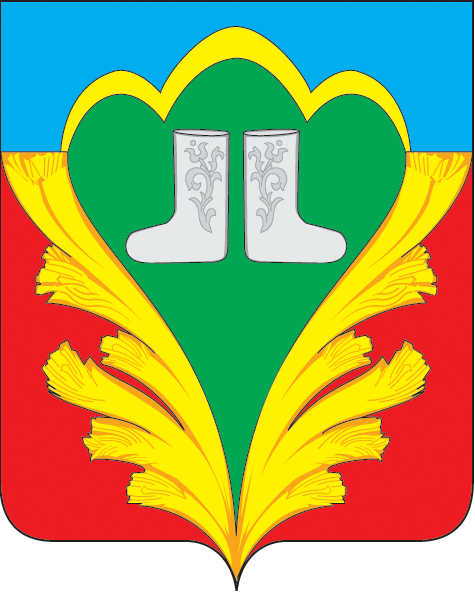 